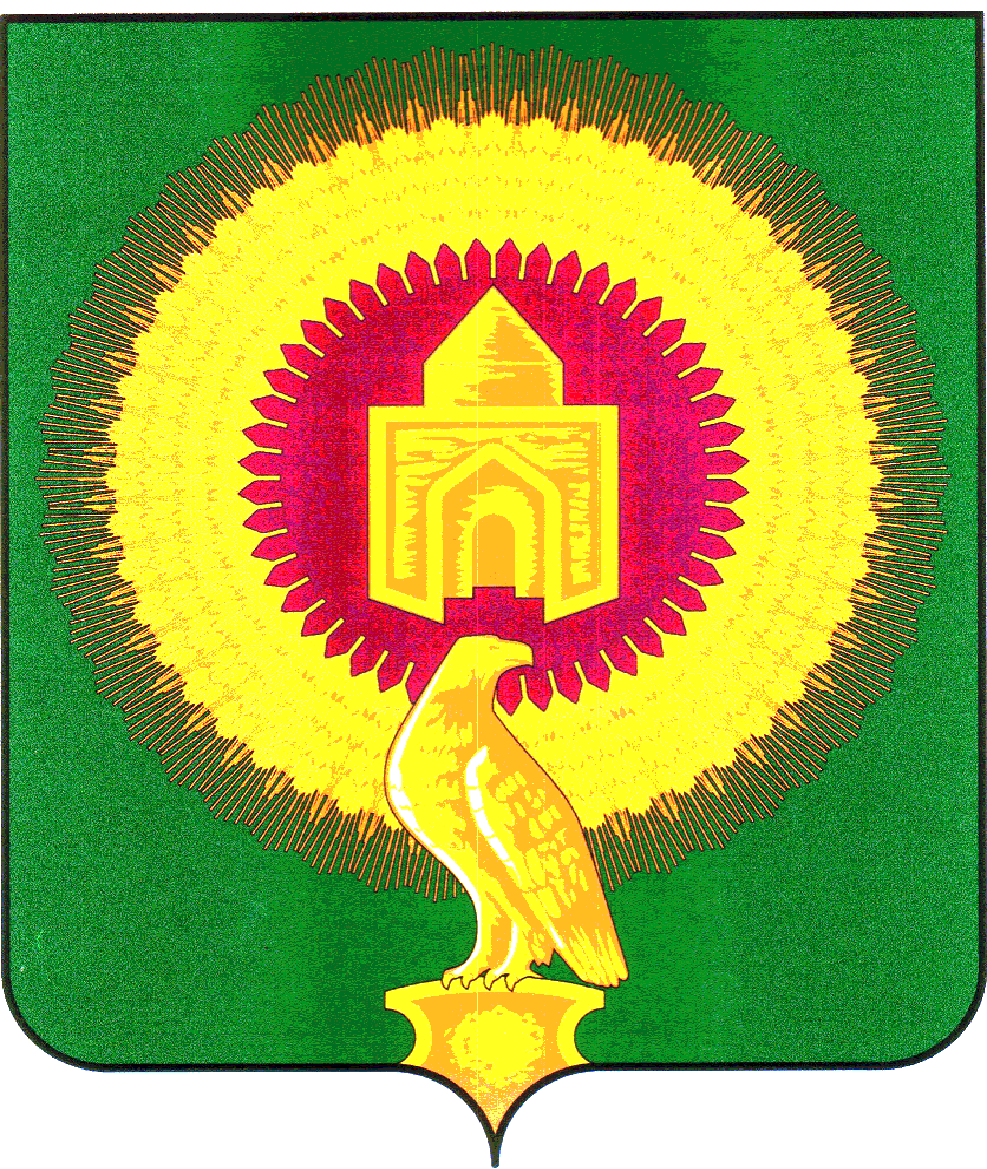 457200 с.Варна, ул.Советская,135, тел. 3-05-03,  E-mail: revotdelvarna@mail.ruУТВЕРЖДАЮ:Председатель  Контрольно-счётной палатыВарненского муниципального района______________С.Г. Колычева                 23мая 2022г.                                                                                         с.ВарнаЭкспертное заключение №9на проект решения Собрания депутатов Варненского муниципального района «Об утверждении Положения о порядке выплаты ежемесячной надбавки к должностному окладу за особые условия муниципальной службы муниципальным служащим, премий и материальной помощи работникам органов местного самоуправления Варненского муниципального района»       Финансовая экспертиза проекта Решения «Об утверждении Положения о порядке выплаты ежемесячной надбавки к должностному окладу за особые условия муниципальной службы муниципальным служащим, премий и материальной помощи работникам органов местного самоуправления Варненского муниципального района» проведена в целях обеспечения реализации функций финансового контроля Контрольно-счетной палаты Варненского муниципального района Челябинской области (далее – КСП) на сновании подпункта 7 пункта 1 статьи 8 Положения о КСП, утвержденного  Собранием депутатов Варненского муниципального района от  29.09.2021г. №80, пункта 1.10 плана работы КСП на 2022 год, обращения Председателя Собрания депутатов Варненского муниципального района Челябинской области от 13.05.2022г. №67/АК, распоряжения председателя КСП от 18.05.2022г.№30.ОБЩИЕ ПОЛОЖЕНИЯОснование для проведения экспертно-аналитического мероприятия: статья 9 Федерального закона от 07.02.2011 № 6-ФЗ «Об общих принципах организации и деятельности контрольно-счетных органов субъектов Российской Федерации и муниципальных образований», статья 8 Положения о КСП, утвержденного Решением Собрания депутатов Варненского муниципального района от 29.09.2021 года №80.Цель экспертно-аналитического мероприятия:- определение  соответствия  требований и предмета, изложенных в проекте решения Собрания депутатов Варненского муниципального района Решения «Об утверждении Положения о порядке выплаты ежемесячной надбавки к должностному окладу за особые условия муниципальной службы муниципальным служащим, премий и материальной помощи работникам органов местного самоуправления Варненского муниципального района» действующим нормативным правовым актам Российской Федерации, муниципального образования Варненский муниципальный район;- осуществление  финансово-экономической  экспертизы  проекта  решения  в  части, касающейся расходных обязательств муниципального образования.  Предмет экспертно-аналитического мероприятия: проект решения Собрания депутатов Варненского муниципального района «Об утверждении Положения о порядке выплаты ежемесячной надбавки к должностному окладу за особые условия муниципальной службы муниципальным служащим, премий и материальной помощи работникам органов местного самоуправления Варненского муниципального»  (далее — проект Решения).   Сроки проведения экспертно-аналитического мероприятия: с «20» по «23» мая 2022 года.Исполнители экспертно-аналитического мероприятия:Зам.председателя  КСП – Киржацкая О.А.Результаты экспертно-аналитического мероприятия: Представленный проект Решения разработан в пределах полномочий муниципального образования и его принятие находится в компетенции Собрания депутатов Варненского муниципального района Челябинской области.Проект Решения отвечает следующим требованиям:- текст проекта Решения изложен кратко, четко и логически последовательно, а используемые в нем термины исключают двоякое толкование;- в проекте Решения указано полное название  нормативно-правового акта, который утверждается в новой редакции;- проектом Решения предусмотрена дата, с  которой вступает в силу данное Решение.          Проект Решения Собрания депутатов Варненского муниципального района  представлен с приложением вышеназванного Положения в новой редакции.Экспертиза данного проекта Решения проведена на соответствие следующим нормативно-правовым актам:-Бюджетный Кодекс Российской Федерации;- Трудовой кодекс Российской Федерации;-Федеральный закон от 6 октября 2003 года № 131-ФЗ «Об общих принципах организации местного самоуправления в Российской Федерации»;      -Федеральный закон от 25.12.2008 №273-ФЗ «О противодействии коррупции»;-Федеральный закон от 2 марта 2007 года № 25-ФЗ «О муниципальной службе в Российской Федерации»;          -Закон Челябинской области от 30 мая 2007 года № 144-ЗО "О регулировании муниципальной службы в Челябинской области";-Устав Варненского муниципального района.        В соответствии  пункта 4 статьи 86 БК РФ органы местного самоуправления самостоятельно  определяют  размеры  и  условия  оплаты труда  работников муниципальных учреждений с соблюдением требований, установленных БК РФ. Экспертизой установлено:Принятие «Положения о порядке выплаты ежемесячной надбавки к должностному окладу за особые условия муниципальной службы муниципальным служащим, премий и материальной помощи работникам органов местного самоуправления Варненского муниципального района» (далее- Положение определяет порядок выплаты ежемесячной надбавки к должностному окладу за особые условия муниципальной службы муниципальным служащим, порядок выплаты  премий и материальной помощи работникам органов местного самоуправления Варненского муниципального района. Ежемесячная надбавка к должностному окладу за особые условия муниципальной службы муниципальным служащим органов местного самоуправления, премий за выполнение особо важного и сложного задания, и материальной помощи работникам органов местного самоуправления предусмотрена статьей 10 Закон Челябинской области от 30 мая 2007 года № 144-ЗО "О регулировании муниципальной службы в Челябинской области". Предлагаемым к утверждению Положением определены:- порядок выплаты и  основные критерии  для определения ежемесячной надбавки к должностному окладу за особые условия муниципальной службы:1) компетентность при выполнении наиболее важных, сложных и ответственных работ;2) качественное и оперативное выполнение работ высокой напряженности и интенсивности (большой объем, систематическое выполнение срочных и неотложных поручений, а также работ, требующих повышенного внимания);3) специальный режим работы: выполнение должностных обязанностей за пределами нормальной продолжительности рабочего времени;4) совмещение с руководящей должностью в структурном подразделении органов местного самоуправления;5) высокие достижения в работе: достижение результатов и целей, поставленных при выполнении заданий, имеющих значение для развития муниципального образования и организации местного самоуправления в муниципальном образовании;6) участие в работе комиссий, рабочих групп, иных консультативно-совещательных органов, образованных в органах местного самоуправления муниципального образования.- порядок выплаты и  основные критерии  для определения  размера премии муниципальных служащих и работников, занимающих должности, не отнесенные к должностям муниципальной службы Варненского муниципального района, и осуществляющих техническое обеспечение деятельности органов  местного самоуправления:1) успешное выполнение особо важных и сложных заданий, эффективность достигнутых результатов; 2) проявление инициативы в подготовке и выработке комплекса мероприятий по выполнению особо важных и сложных заданий;3) личный вклад работника органов местного самоуправления в выполнение особо важных и сложных заданий при осуществлении функций и задач органов местного самоуправления муниципального образования;4) участие работника органов местного самоуправления в мероприятиях федерального, регионального, межмуниципального, районного, поселенческого значения.Размер премий, материальной помощи выплачиваемых работникам органов местного самоуправления регулируется в пределах экономии фонда оплаты труда.Также Положением определены :       -периоды и сроки выплаты премии по итогам работы  (не позже окончания месяца, следующего за отчетным периодом. Отчетным периодом для выплаты премии по результатам работы является квартал, полугодие, 9 месяцев и год. За 4 квартал (год) выплата премии осуществляется в декабре текущего года при наличии экономии средств фонда оплаты труда, образовавшегося в текущем году); - документы-основания, на основании которых принимается решение о премировании, выплате материальной помощи (правовой акт главы Варненского муниципального района);- порядок снижения или лишения премий;-случаи выплаты материальной помощи и определен ее конкретный размер по каждому случаю.    В соответствии статьи 132 Трудового Кодекса Российской Федерации размер материальной помощи определен в одинаковых размерах для всех работников органа местного самоуправления.   Проект Решения «Об утверждении Положения о порядке выплаты ежемесячной надбавки к должностному окладу за особые условия муниципальной службы муниципальным служащим, премий и материальной помощи работникам органов местного самоуправления Варненского муниципального района»    к заключению прилагается (Приложение№1) .       Принятие данного нормативного правового акта не потребует дополнительных  расходов местного бюджета и  не повлияет на  фонд оплаты труда работников  местного самоуправления, так как выплата премий и материальной помощи осуществляется за счет экономии бюджетных средств, предусмотренных Решением Собрания депутатов Варненского муниципального района  «О бюджете Варненского муниципального района на 2022год и плановый период 2023-2024годы» от 23.12.2021г. №130 .ВыводыПо результатам рассмотрения проекта Решения Собрания депутатов Варненского муниципального района Челябинской области «Об утверждении Положения о порядке выплаты ежемесячной надбавки к должностному окладу за особые условия муниципальной службы муниципальным служащим, премий и материальной помощи работникам органов местного самоуправления Варненского муниципального района»  КСП Варненского района считает представленную редакцию Положения, определяющего порядок выплаты ежемесячной надбавки к должностному окладу за особые условия муниципальной службы муниципальным служащим, порядок выплаты  премий и материальной помощи работникам органов местного самоуправления Варненского муниципального района не противоречащей действующему законодательству, нормы и требования Положения- обоснованными.  . ПредложенияПроект Решения Собрания депутатов Варненского муниципального района Челябинской области «Об утверждении Положения о порядке выплаты ежемесячной надбавки к должностному окладу за особые условия муниципальной службы муниципальным служащим, премий и материальной помощи работникам органов местного самоуправления Варненского муниципального района» рекомендован к принятию в установленном порядке в представленной редакции. Заключение составлено на 5 страницах в 2 экземплярах. Приложения:1.Проект Решения «Об утверждении Положения о порядке выплаты ежемесячной надбавки к должностному окладу за особые условия муниципальной службы муниципальным служащим, премий и материальной помощи работникам органов местного самоуправления Варненского муниципального района» на 6листах.Зам.председателя                                                                   О.А. Киржацкая КОНТРОЛЬНО-СЧЕТНАЯ ПАЛАТА ВАРНЕНСКОГО МУНИЦИПАЛЬНОГО РАЙОНА ЧЕЛЯБИНСКОЙ ОБЛАСТИКОНТРОЛЬНО-СЧЕТНАЯ ПАЛАТА ВАРНЕНСКОГО МУНИЦИПАЛЬНОГО РАЙОНА ЧЕЛЯБИНСКОЙ ОБЛАСТИКОНТРОЛЬНО-СЧЕТНАЯ ПАЛАТА ВАРНЕНСКОГО МУНИЦИПАЛЬНОГО РАЙОНА ЧЕЛЯБИНСКОЙ ОБЛАСТИ